Доронина				                  Автобускод для установки приложения «Умный транспорт»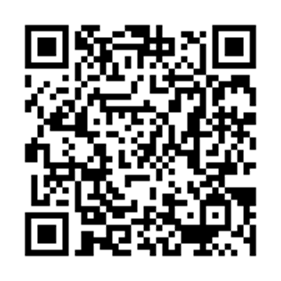 По регулируемым тарифамПо регулируемым тарифамПо регулируемым тарифамПо регулируемым тарифамПо регулируемым тарифамПо регулируемым тарифамПо регулируемым тарифамПо регулируемым тарифамПо регулируемым тарифамПо регулируемым тарифамПо регулируемым тарифамПо регулируемым тарифамПо регулируемым тарифамПо регулируемым тарифамПо регулируемым тарифамПо регулируемым тарифамНомер маршрутаКонечная остановкаКонечная остановкаДНИДНИВремя работыВремя работыВремя работыРасчетное время отправления (интервал движения)Расчетное время отправления (интервал движения)Расчетное время отправления (интервал движения)Расчетное время отправления (интервал движения)Расчетное время отправления (интервал движения)Расчетное время отправления (интервал движения)Расчетное время отправления (интервал движения)Расчетное время отправления (интервал движения)2НазымскаяНазымскаяВсе дниВсе дни6:42-19:476:42-19:476:42-19:477:18, 8:23, 9:23, 10:18, 12:18, 13:18, 14:18, 15:18, 17:28, 18:38, 19:387:18, 8:23, 9:23, 10:18, 12:18, 13:18, 14:18, 15:18, 17:28, 18:38, 19:387:18, 8:23, 9:23, 10:18, 12:18, 13:18, 14:18, 15:18, 17:28, 18:38, 19:387:18, 8:23, 9:23, 10:18, 12:18, 13:18, 14:18, 15:18, 17:28, 18:38, 19:387:18, 8:23, 9:23, 10:18, 12:18, 13:18, 14:18, 15:18, 17:28, 18:38, 19:387:18, 8:23, 9:23, 10:18, 12:18, 13:18, 14:18, 15:18, 17:28, 18:38, 19:387:18, 8:23, 9:23, 10:18, 12:18, 13:18, 14:18, 15:18, 17:28, 18:38, 19:387:18, 8:23, 9:23, 10:18, 12:18, 13:18, 14:18, 15:18, 17:28, 18:38, 19:385мкр. Восточныймкр. ВосточныйБудниБудни5:00-23:535:00-23:535:00-23:5306.46, 06.56, 07.06, 07.46, 07.56, 08.06, 08.16, 08.26, 08.46, 08.56, 09.06, 09.16, 09.26, 09.36, 09.51, 10.06, 10.26, 10.46, 10.51, 11.06, 11.21, 11.36, 11.51, 12.06, 12.21, 12.36, 12.51, 13.06, 13.21, 13.36, 13.51, 14.06, 14.21, 14.36, 14.51, 15.06, 15.21, 15.36, 15.51, 16.06, 16.21, 16.33, 16.36, 16.46, 16.56, 17.06, 17.21, 17.36, 17.51, 18.06, 18.21, 18.36, 18.51, 19.06, 19.21, 19.36, 19.51, 20.06, 20.21, 20.36, 20.51, 21.06, 21.21, 21.36, 21.51, 22.06, 22.21, 22.36, 22.51, 23.06, 23.16, 23.46, 00.16, 00.3306.46, 06.56, 07.06, 07.46, 07.56, 08.06, 08.16, 08.26, 08.46, 08.56, 09.06, 09.16, 09.26, 09.36, 09.51, 10.06, 10.26, 10.46, 10.51, 11.06, 11.21, 11.36, 11.51, 12.06, 12.21, 12.36, 12.51, 13.06, 13.21, 13.36, 13.51, 14.06, 14.21, 14.36, 14.51, 15.06, 15.21, 15.36, 15.51, 16.06, 16.21, 16.33, 16.36, 16.46, 16.56, 17.06, 17.21, 17.36, 17.51, 18.06, 18.21, 18.36, 18.51, 19.06, 19.21, 19.36, 19.51, 20.06, 20.21, 20.36, 20.51, 21.06, 21.21, 21.36, 21.51, 22.06, 22.21, 22.36, 22.51, 23.06, 23.16, 23.46, 00.16, 00.3306.46, 06.56, 07.06, 07.46, 07.56, 08.06, 08.16, 08.26, 08.46, 08.56, 09.06, 09.16, 09.26, 09.36, 09.51, 10.06, 10.26, 10.46, 10.51, 11.06, 11.21, 11.36, 11.51, 12.06, 12.21, 12.36, 12.51, 13.06, 13.21, 13.36, 13.51, 14.06, 14.21, 14.36, 14.51, 15.06, 15.21, 15.36, 15.51, 16.06, 16.21, 16.33, 16.36, 16.46, 16.56, 17.06, 17.21, 17.36, 17.51, 18.06, 18.21, 18.36, 18.51, 19.06, 19.21, 19.36, 19.51, 20.06, 20.21, 20.36, 20.51, 21.06, 21.21, 21.36, 21.51, 22.06, 22.21, 22.36, 22.51, 23.06, 23.16, 23.46, 00.16, 00.3306.46, 06.56, 07.06, 07.46, 07.56, 08.06, 08.16, 08.26, 08.46, 08.56, 09.06, 09.16, 09.26, 09.36, 09.51, 10.06, 10.26, 10.46, 10.51, 11.06, 11.21, 11.36, 11.51, 12.06, 12.21, 12.36, 12.51, 13.06, 13.21, 13.36, 13.51, 14.06, 14.21, 14.36, 14.51, 15.06, 15.21, 15.36, 15.51, 16.06, 16.21, 16.33, 16.36, 16.46, 16.56, 17.06, 17.21, 17.36, 17.51, 18.06, 18.21, 18.36, 18.51, 19.06, 19.21, 19.36, 19.51, 20.06, 20.21, 20.36, 20.51, 21.06, 21.21, 21.36, 21.51, 22.06, 22.21, 22.36, 22.51, 23.06, 23.16, 23.46, 00.16, 00.3306.46, 06.56, 07.06, 07.46, 07.56, 08.06, 08.16, 08.26, 08.46, 08.56, 09.06, 09.16, 09.26, 09.36, 09.51, 10.06, 10.26, 10.46, 10.51, 11.06, 11.21, 11.36, 11.51, 12.06, 12.21, 12.36, 12.51, 13.06, 13.21, 13.36, 13.51, 14.06, 14.21, 14.36, 14.51, 15.06, 15.21, 15.36, 15.51, 16.06, 16.21, 16.33, 16.36, 16.46, 16.56, 17.06, 17.21, 17.36, 17.51, 18.06, 18.21, 18.36, 18.51, 19.06, 19.21, 19.36, 19.51, 20.06, 20.21, 20.36, 20.51, 21.06, 21.21, 21.36, 21.51, 22.06, 22.21, 22.36, 22.51, 23.06, 23.16, 23.46, 00.16, 00.3306.46, 06.56, 07.06, 07.46, 07.56, 08.06, 08.16, 08.26, 08.46, 08.56, 09.06, 09.16, 09.26, 09.36, 09.51, 10.06, 10.26, 10.46, 10.51, 11.06, 11.21, 11.36, 11.51, 12.06, 12.21, 12.36, 12.51, 13.06, 13.21, 13.36, 13.51, 14.06, 14.21, 14.36, 14.51, 15.06, 15.21, 15.36, 15.51, 16.06, 16.21, 16.33, 16.36, 16.46, 16.56, 17.06, 17.21, 17.36, 17.51, 18.06, 18.21, 18.36, 18.51, 19.06, 19.21, 19.36, 19.51, 20.06, 20.21, 20.36, 20.51, 21.06, 21.21, 21.36, 21.51, 22.06, 22.21, 22.36, 22.51, 23.06, 23.16, 23.46, 00.16, 00.3306.46, 06.56, 07.06, 07.46, 07.56, 08.06, 08.16, 08.26, 08.46, 08.56, 09.06, 09.16, 09.26, 09.36, 09.51, 10.06, 10.26, 10.46, 10.51, 11.06, 11.21, 11.36, 11.51, 12.06, 12.21, 12.36, 12.51, 13.06, 13.21, 13.36, 13.51, 14.06, 14.21, 14.36, 14.51, 15.06, 15.21, 15.36, 15.51, 16.06, 16.21, 16.33, 16.36, 16.46, 16.56, 17.06, 17.21, 17.36, 17.51, 18.06, 18.21, 18.36, 18.51, 19.06, 19.21, 19.36, 19.51, 20.06, 20.21, 20.36, 20.51, 21.06, 21.21, 21.36, 21.51, 22.06, 22.21, 22.36, 22.51, 23.06, 23.16, 23.46, 00.16, 00.3306.46, 06.56, 07.06, 07.46, 07.56, 08.06, 08.16, 08.26, 08.46, 08.56, 09.06, 09.16, 09.26, 09.36, 09.51, 10.06, 10.26, 10.46, 10.51, 11.06, 11.21, 11.36, 11.51, 12.06, 12.21, 12.36, 12.51, 13.06, 13.21, 13.36, 13.51, 14.06, 14.21, 14.36, 14.51, 15.06, 15.21, 15.36, 15.51, 16.06, 16.21, 16.33, 16.36, 16.46, 16.56, 17.06, 17.21, 17.36, 17.51, 18.06, 18.21, 18.36, 18.51, 19.06, 19.21, 19.36, 19.51, 20.06, 20.21, 20.36, 20.51, 21.06, 21.21, 21.36, 21.51, 22.06, 22.21, 22.36, 22.51, 23.06, 23.16, 23.46, 00.16, 00.335мкр. Восточныймкр. ВосточныйВыходн.Выходн.5:50-23:305:50-23:305:50-23:3007.06, 07.46, 07.56, 08.06, 08.26, 08.46, 09.06, 09.36, 09.51, 10.06, 10.21, 10.36, 10.51, 11.06, 11.21, 11.51, 12.06, 12.21, 12.36, 12.51, 13.06, 13.21, 13.51, 14.06, 14.21, 14.36, 14.51, 15.21, 15.51, 16.06, 16.56, 17.06, 17.21, 17.51, 18.06, 18.21, 18.36, 18.51, 19.21, 19.36, 19.51, 20.06, 20.21, 20.36, 20.51, 21.21, 21.36, 21.51, 22.06, 22.21, 22.36, 22.51, 23.06, 23.08, 23.46, 00.1607.06, 07.46, 07.56, 08.06, 08.26, 08.46, 09.06, 09.36, 09.51, 10.06, 10.21, 10.36, 10.51, 11.06, 11.21, 11.51, 12.06, 12.21, 12.36, 12.51, 13.06, 13.21, 13.51, 14.06, 14.21, 14.36, 14.51, 15.21, 15.51, 16.06, 16.56, 17.06, 17.21, 17.51, 18.06, 18.21, 18.36, 18.51, 19.21, 19.36, 19.51, 20.06, 20.21, 20.36, 20.51, 21.21, 21.36, 21.51, 22.06, 22.21, 22.36, 22.51, 23.06, 23.08, 23.46, 00.1607.06, 07.46, 07.56, 08.06, 08.26, 08.46, 09.06, 09.36, 09.51, 10.06, 10.21, 10.36, 10.51, 11.06, 11.21, 11.51, 12.06, 12.21, 12.36, 12.51, 13.06, 13.21, 13.51, 14.06, 14.21, 14.36, 14.51, 15.21, 15.51, 16.06, 16.56, 17.06, 17.21, 17.51, 18.06, 18.21, 18.36, 18.51, 19.21, 19.36, 19.51, 20.06, 20.21, 20.36, 20.51, 21.21, 21.36, 21.51, 22.06, 22.21, 22.36, 22.51, 23.06, 23.08, 23.46, 00.1607.06, 07.46, 07.56, 08.06, 08.26, 08.46, 09.06, 09.36, 09.51, 10.06, 10.21, 10.36, 10.51, 11.06, 11.21, 11.51, 12.06, 12.21, 12.36, 12.51, 13.06, 13.21, 13.51, 14.06, 14.21, 14.36, 14.51, 15.21, 15.51, 16.06, 16.56, 17.06, 17.21, 17.51, 18.06, 18.21, 18.36, 18.51, 19.21, 19.36, 19.51, 20.06, 20.21, 20.36, 20.51, 21.21, 21.36, 21.51, 22.06, 22.21, 22.36, 22.51, 23.06, 23.08, 23.46, 00.1607.06, 07.46, 07.56, 08.06, 08.26, 08.46, 09.06, 09.36, 09.51, 10.06, 10.21, 10.36, 10.51, 11.06, 11.21, 11.51, 12.06, 12.21, 12.36, 12.51, 13.06, 13.21, 13.51, 14.06, 14.21, 14.36, 14.51, 15.21, 15.51, 16.06, 16.56, 17.06, 17.21, 17.51, 18.06, 18.21, 18.36, 18.51, 19.21, 19.36, 19.51, 20.06, 20.21, 20.36, 20.51, 21.21, 21.36, 21.51, 22.06, 22.21, 22.36, 22.51, 23.06, 23.08, 23.46, 00.1607.06, 07.46, 07.56, 08.06, 08.26, 08.46, 09.06, 09.36, 09.51, 10.06, 10.21, 10.36, 10.51, 11.06, 11.21, 11.51, 12.06, 12.21, 12.36, 12.51, 13.06, 13.21, 13.51, 14.06, 14.21, 14.36, 14.51, 15.21, 15.51, 16.06, 16.56, 17.06, 17.21, 17.51, 18.06, 18.21, 18.36, 18.51, 19.21, 19.36, 19.51, 20.06, 20.21, 20.36, 20.51, 21.21, 21.36, 21.51, 22.06, 22.21, 22.36, 22.51, 23.06, 23.08, 23.46, 00.1607.06, 07.46, 07.56, 08.06, 08.26, 08.46, 09.06, 09.36, 09.51, 10.06, 10.21, 10.36, 10.51, 11.06, 11.21, 11.51, 12.06, 12.21, 12.36, 12.51, 13.06, 13.21, 13.51, 14.06, 14.21, 14.36, 14.51, 15.21, 15.51, 16.06, 16.56, 17.06, 17.21, 17.51, 18.06, 18.21, 18.36, 18.51, 19.21, 19.36, 19.51, 20.06, 20.21, 20.36, 20.51, 21.21, 21.36, 21.51, 22.06, 22.21, 22.36, 22.51, 23.06, 23.08, 23.46, 00.1607.06, 07.46, 07.56, 08.06, 08.26, 08.46, 09.06, 09.36, 09.51, 10.06, 10.21, 10.36, 10.51, 11.06, 11.21, 11.51, 12.06, 12.21, 12.36, 12.51, 13.06, 13.21, 13.51, 14.06, 14.21, 14.36, 14.51, 15.21, 15.51, 16.06, 16.56, 17.06, 17.21, 17.51, 18.06, 18.21, 18.36, 18.51, 19.21, 19.36, 19.51, 20.06, 20.21, 20.36, 20.51, 21.21, 21.36, 21.51, 22.06, 22.21, 22.36, 22.51, 23.06, 23.08, 23.46, 00.1677АРайонная поликлиникаРайонная поликлиникаБудниБудни6:10-22:306:10-22:306:10-22:3007.07, 07.32, 08.02, 08.37, 09.02, 09.32, 10.07, 10.32, 11.02, 11.37, 12.02, 12.32, 14.02, 14.32, 15.02, 16.02, 16.32, 17.02, 17.32, 18.02, 18.32, 19.02, 19.32, 20.02, 20.32, 21.17, 22.3207.07, 07.32, 08.02, 08.37, 09.02, 09.32, 10.07, 10.32, 11.02, 11.37, 12.02, 12.32, 14.02, 14.32, 15.02, 16.02, 16.32, 17.02, 17.32, 18.02, 18.32, 19.02, 19.32, 20.02, 20.32, 21.17, 22.3207.07, 07.32, 08.02, 08.37, 09.02, 09.32, 10.07, 10.32, 11.02, 11.37, 12.02, 12.32, 14.02, 14.32, 15.02, 16.02, 16.32, 17.02, 17.32, 18.02, 18.32, 19.02, 19.32, 20.02, 20.32, 21.17, 22.3207.07, 07.32, 08.02, 08.37, 09.02, 09.32, 10.07, 10.32, 11.02, 11.37, 12.02, 12.32, 14.02, 14.32, 15.02, 16.02, 16.32, 17.02, 17.32, 18.02, 18.32, 19.02, 19.32, 20.02, 20.32, 21.17, 22.3207.07, 07.32, 08.02, 08.37, 09.02, 09.32, 10.07, 10.32, 11.02, 11.37, 12.02, 12.32, 14.02, 14.32, 15.02, 16.02, 16.32, 17.02, 17.32, 18.02, 18.32, 19.02, 19.32, 20.02, 20.32, 21.17, 22.3207.07, 07.32, 08.02, 08.37, 09.02, 09.32, 10.07, 10.32, 11.02, 11.37, 12.02, 12.32, 14.02, 14.32, 15.02, 16.02, 16.32, 17.02, 17.32, 18.02, 18.32, 19.02, 19.32, 20.02, 20.32, 21.17, 22.3207.07, 07.32, 08.02, 08.37, 09.02, 09.32, 10.07, 10.32, 11.02, 11.37, 12.02, 12.32, 14.02, 14.32, 15.02, 16.02, 16.32, 17.02, 17.32, 18.02, 18.32, 19.02, 19.32, 20.02, 20.32, 21.17, 22.3207.07, 07.32, 08.02, 08.37, 09.02, 09.32, 10.07, 10.32, 11.02, 11.37, 12.02, 12.32, 14.02, 14.32, 15.02, 16.02, 16.32, 17.02, 17.32, 18.02, 18.32, 19.02, 19.32, 20.02, 20.32, 21.17, 22.3277АРайонная поликлиникаРайонная поликлиникаВыходн.Выходн.6:40-20:456:40-20:456:40-20:4508.02, 09.32, 11.02, 12.32, 14.32, 16.02, 17.02, 18.32, 19.02, 20.02, 20.32,22.3208.02, 09.32, 11.02, 12.32, 14.32, 16.02, 17.02, 18.32, 19.02, 20.02, 20.32,22.3208.02, 09.32, 11.02, 12.32, 14.32, 16.02, 17.02, 18.32, 19.02, 20.02, 20.32,22.3208.02, 09.32, 11.02, 12.32, 14.32, 16.02, 17.02, 18.32, 19.02, 20.02, 20.32,22.3208.02, 09.32, 11.02, 12.32, 14.32, 16.02, 17.02, 18.32, 19.02, 20.02, 20.32,22.3208.02, 09.32, 11.02, 12.32, 14.32, 16.02, 17.02, 18.32, 19.02, 20.02, 20.32,22.3208.02, 09.32, 11.02, 12.32, 14.32, 16.02, 17.02, 18.32, 19.02, 20.02, 20.32,22.3208.02, 09.32, 11.02, 12.32, 14.32, 16.02, 17.02, 18.32, 19.02, 20.02, 20.32,22.32По нерегулируемым тарифамПо нерегулируемым тарифамПо нерегулируемым тарифамПо нерегулируемым тарифамПо нерегулируемым тарифамПо нерегулируемым тарифамПо нерегулируемым тарифамПо нерегулируемым тарифамПо нерегулируемым тарифамПо нерегулируемым тарифамПо нерегулируемым тарифамПо нерегулируемым тарифамПо нерегулируемым тарифамПо нерегулируемым тарифамПо нерегулируемым тарифамНомер маршрутаНомер маршрутаКонечная остановкаКонечная остановкаДНИДНИВремя работыВремя работыВремя работыИнтервал движения (минуты)Интервал движения (минуты)Интервал движения (минуты)Интервал движения (минуты)Интервал движения (минуты)Интервал движения (минуты)1313Ханты-МансийскГАЗХанты-МансийскГАЗдо 9 ч.9-1111-1414-1616-20после 201313Ханты-МансийскГАЗХанты-МансийскГАЗБудниБудниБудни6:28-22:286:28-22:281020102010201313Ханты-МансийскГАЗХанты-МансийскГАЗСубботаСубботаСуббота6:29-21:526:29-21:521326132613261313Ханты-МансийскГАЗХанты-МансийскГАЗВоскрес.Воскрес.Воскрес.6:28-22:086:28-22:082040204020402626Теннисный центрТеннисный центрдо 10 ч.10-1111-1414-1515-21после 212626Теннисный центрТеннисный центрБудниБудниБудни6:30-22:336:30-22:337147147142626Теннисный центрТеннисный центрСубботаСубботаСуббота6:27-21:546:27-21:549189189182626Теннисный центрТеннисный центрВоскрес.Воскрес.Воскрес.6:31-21:556:31-21:55142814281428Управление транспорта, связи и дорог Администрации города Ханты-Мансийска, г. Ханты-Мансийск, ул. Мира 34, каб. 135 и 134, тел. (3467)39-39-07Управление транспорта, связи и дорог Администрации города Ханты-Мансийска, г. Ханты-Мансийск, ул. Мира 34, каб. 135 и 134, тел. (3467)39-39-07Управление транспорта, связи и дорог Администрации города Ханты-Мансийска, г. Ханты-Мансийск, ул. Мира 34, каб. 135 и 134, тел. (3467)39-39-07Управление транспорта, связи и дорог Администрации города Ханты-Мансийска, г. Ханты-Мансийск, ул. Мира 34, каб. 135 и 134, тел. (3467)39-39-07Управление транспорта, связи и дорог Администрации города Ханты-Мансийска, г. Ханты-Мансийск, ул. Мира 34, каб. 135 и 134, тел. (3467)39-39-07Управление транспорта, связи и дорог Администрации города Ханты-Мансийска, г. Ханты-Мансийск, ул. Мира 34, каб. 135 и 134, тел. (3467)39-39-07Управление транспорта, связи и дорог Администрации города Ханты-Мансийска, г. Ханты-Мансийск, ул. Мира 34, каб. 135 и 134, тел. (3467)39-39-07Управление транспорта, связи и дорог Администрации города Ханты-Мансийска, г. Ханты-Мансийск, ул. Мира 34, каб. 135 и 134, тел. (3467)39-39-07Управление транспорта, связи и дорог Администрации города Ханты-Мансийска, г. Ханты-Мансийск, ул. Мира 34, каб. 135 и 134, тел. (3467)39-39-07Управление транспорта, связи и дорог Администрации города Ханты-Мансийска, г. Ханты-Мансийск, ул. Мира 34, каб. 135 и 134, тел. (3467)39-39-07Управление транспорта, связи и дорог Администрации города Ханты-Мансийска, г. Ханты-Мансийск, ул. Мира 34, каб. 135 и 134, тел. (3467)39-39-07Управление транспорта, связи и дорог Администрации города Ханты-Мансийска, г. Ханты-Мансийск, ул. Мира 34, каб. 135 и 134, тел. (3467)39-39-07Управление транспорта, связи и дорог Администрации города Ханты-Мансийска, г. Ханты-Мансийск, ул. Мира 34, каб. 135 и 134, тел. (3467)39-39-07Управление транспорта, связи и дорог Администрации города Ханты-Мансийска, г. Ханты-Мансийск, ул. Мира 34, каб. 135 и 134, тел. (3467)39-39-07Управление транспорта, связи и дорог Администрации города Ханты-Мансийска, г. Ханты-Мансийск, ул. Мира 34, каб. 135 и 134, тел. (3467)39-39-07Отдела государственного автодорожного надзора по ХМАО – Югре, г. Ханты-Мансийск, ул. Шевченко 36А, тел.32-64-60Отдела государственного автодорожного надзора по ХМАО – Югре, г. Ханты-Мансийск, ул. Шевченко 36А, тел.32-64-60Отдела государственного автодорожного надзора по ХМАО – Югре, г. Ханты-Мансийск, ул. Шевченко 36А, тел.32-64-60Отдела государственного автодорожного надзора по ХМАО – Югре, г. Ханты-Мансийск, ул. Шевченко 36А, тел.32-64-60Отдела государственного автодорожного надзора по ХМАО – Югре, г. Ханты-Мансийск, ул. Шевченко 36А, тел.32-64-60Отдела государственного автодорожного надзора по ХМАО – Югре, г. Ханты-Мансийск, ул. Шевченко 36А, тел.32-64-60Отдела государственного автодорожного надзора по ХМАО – Югре, г. Ханты-Мансийск, ул. Шевченко 36А, тел.32-64-60Отдела государственного автодорожного надзора по ХМАО – Югре, г. Ханты-Мансийск, ул. Шевченко 36А, тел.32-64-60Отдела государственного автодорожного надзора по ХМАО – Югре, г. Ханты-Мансийск, ул. Шевченко 36А, тел.32-64-60Отдела государственного автодорожного надзора по ХМАО – Югре, г. Ханты-Мансийск, ул. Шевченко 36А, тел.32-64-60Отдела государственного автодорожного надзора по ХМАО – Югре, г. Ханты-Мансийск, ул. Шевченко 36А, тел.32-64-60Отдела государственного автодорожного надзора по ХМАО – Югре, г. Ханты-Мансийск, ул. Шевченко 36А, тел.32-64-60Отдела государственного автодорожного надзора по ХМАО – Югре, г. Ханты-Мансийск, ул. Шевченко 36А, тел.32-64-60Отдела государственного автодорожного надзора по ХМАО – Югре, г. Ханты-Мансийск, ул. Шевченко 36А, тел.32-64-60Отдела государственного автодорожного надзора по ХМАО – Югре, г. Ханты-Мансийск, ул. Шевченко 36А, тел.32-64-60МО МВД России «Ханты-Мансийский» г. Ханты-Мансийск, ул. Дзержинского дом 11, телефоны дежурной части (3467) 398-104, 398-103, 102 и 112МО МВД России «Ханты-Мансийский» г. Ханты-Мансийск, ул. Дзержинского дом 11, телефоны дежурной части (3467) 398-104, 398-103, 102 и 112МО МВД России «Ханты-Мансийский» г. Ханты-Мансийск, ул. Дзержинского дом 11, телефоны дежурной части (3467) 398-104, 398-103, 102 и 112МО МВД России «Ханты-Мансийский» г. Ханты-Мансийск, ул. Дзержинского дом 11, телефоны дежурной части (3467) 398-104, 398-103, 102 и 112МО МВД России «Ханты-Мансийский» г. Ханты-Мансийск, ул. Дзержинского дом 11, телефоны дежурной части (3467) 398-104, 398-103, 102 и 112МО МВД России «Ханты-Мансийский» г. Ханты-Мансийск, ул. Дзержинского дом 11, телефоны дежурной части (3467) 398-104, 398-103, 102 и 112МО МВД России «Ханты-Мансийский» г. Ханты-Мансийск, ул. Дзержинского дом 11, телефоны дежурной части (3467) 398-104, 398-103, 102 и 112МО МВД России «Ханты-Мансийский» г. Ханты-Мансийск, ул. Дзержинского дом 11, телефоны дежурной части (3467) 398-104, 398-103, 102 и 112МО МВД России «Ханты-Мансийский» г. Ханты-Мансийск, ул. Дзержинского дом 11, телефоны дежурной части (3467) 398-104, 398-103, 102 и 112МО МВД России «Ханты-Мансийский» г. Ханты-Мансийск, ул. Дзержинского дом 11, телефоны дежурной части (3467) 398-104, 398-103, 102 и 112МО МВД России «Ханты-Мансийский» г. Ханты-Мансийск, ул. Дзержинского дом 11, телефоны дежурной части (3467) 398-104, 398-103, 102 и 112МО МВД России «Ханты-Мансийский» г. Ханты-Мансийск, ул. Дзержинского дом 11, телефоны дежурной части (3467) 398-104, 398-103, 102 и 112МО МВД России «Ханты-Мансийский» г. Ханты-Мансийск, ул. Дзержинского дом 11, телефоны дежурной части (3467) 398-104, 398-103, 102 и 112МО МВД России «Ханты-Мансийский» г. Ханты-Мансийск, ул. Дзержинского дом 11, телефоны дежурной части (3467) 398-104, 398-103, 102 и 112МО МВД России «Ханты-Мансийский» г. Ханты-Мансийск, ул. Дзержинского дом 11, телефоны дежурной части (3467) 398-104, 398-103, 102 и 112